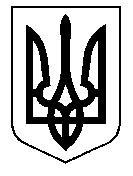 ТАЛЬНІВСЬКА РАЙОННА РАДАЧеркаської областіР  І  Ш  Е  Н  Н  Я05.05.2017                                                                                         № 15-17/VІІПро внесення змін в рішення районної ради від 12.08.2013 № 22-14/VІ «Про перелік об’єктів (суб’єктів) спільної власності територіальних громад сіл і міста Тальнівського району» із змінами Відповідно до статті 43, статтей 59, 60 Закону України „Про місцеве самоврядування в Україні”, враховуючи рішення  районної ради від 26.05.2016 № 6-13/VІІ «Про оптимізацію мережі навчальних закладів району», від 23.09.2016 № 9-11/VІІ «Про реорганізацію Тальянківської та Веселокутської сільських лікарських амбулаторій в амбулаторії загальної практики-сімейної медицини», від 19.01.2017 № 12-2/VІІ «Про передачу об’єктів із спільної власності територіальних громад сіл і міста Тальнівського району до комунальної власності Тальнівської міської об’єднаної територіальної громади», акти приймання-передачі, висновок постійної комісії районної ради з  питань комунальної власності, промисловості та регуляторної політики, районна рада  ВИРІШИЛА:Внести зміни до рішення районної ради від 12.08.2013 №22-14/VI «Про перелік об’єктів (суб’єктів) спільної власності територіальних громад сіл і міста Тальнівського району» із змінами внесеними рішенням районної ради від 26.05.2016 № 6-12/VІІ затвердивши в новій редакції:1.1. Перелік об’єктів  спільної власності територіальних громад сіл і міста Тальнівського району (районної комунальної власності) згідно з додатком 1; 1.2. Перелік суб’єктів господарювання спільної власності територіальних громад сіл і міста Тальнівського району (районної комунальної власності)  згідно з додатком 2.2. Контроль за виконанням рішення покласти на постійну комісію районної ради з питань комунальної власності, промисловості та регуляторної політики.Голова районної ради                                                      В.ЛюбомськаДодаток 1до рішення районної ради12.08.2013 № 22-14/VI(в редакції рішення від 05.05.2017                № 15-17/VІІ)ПЕРЕЛІКоб’єктів спільної власності територіальних громадсіл і міста  Тальнівського району Керуючий справами виконавчого апарату районної ради                                                  В.КарпукДодаток 2      до рішення районної ради       12.08.2013 № 22-14/VI (в редакції рішення від 05.05.2017                № 15-17/VІІ)ПЕРЕЛІКсуб’єктів  господарювання спільної власності територіальних громадсіл і міста  Тальнівського району 1.  У сфері освіти2.У сфері медицини3.У сфері культури4.У сфері соціального захисту5.Інші суб’єктиКеруючий справамивиконавчого апарату районної ради                                       В. Карпук№ п\пНазва об’єкта (майна)Назва об’єкта (майна)БалансоутримувачЮридична адреса,місцезнаходженняЮридична адреса,місцезнаходженняЮридична адреса,місцезнаходженняПримітки12234445Об’єкти  освітиОб’єкти  освітиОб’єкти  освітиОб’єкти  освітиОб’єкти  освітиОб’єкти  освітиОб’єкти  освітиОб’єкти  освітиМайнові комплекси, будівліМайнові комплекси, будівліВідділ освіти райдержадміністрації1Білашківської загальноосвітньої школи І-ІІІ ступенів Тальнівської районної радиБілашківської загальноосвітньої школи І-ІІІ ступенів Тальнівської районної ради20433 Черкаська обл., Тальнівський р-н, с.Білашки, вул.Жовтнева, 1120433 Черкаська обл., Тальнівський р-н, с.Білашки, вул.Жовтнева, 1120433 Черкаська обл., Тальнівський р-н, с.Білашки, вул.Жовтнева, 112Веселокутського  навчально-виховного комплексу «дошкільний  навчальний заклад – загальноосвітня школа I-II ступенів» Тальнівської    районної   радиВеселокутського  навчально-виховного комплексу «дошкільний  навчальний заклад – загальноосвітня школа I-II ступенів» Тальнівської    районної   ради20414      Черкаська обл., Тальнівський р-н, с.Веселий Кут, вул. Віті Проценка,3820414      Черкаська обл., Тальнівський р-н, с.Веселий Кут, вул. Віті Проценка,3820414      Черкаська обл., Тальнівський р-н, с.Веселий Кут, вул. Віті Проценка,38Реорганізація з 01.09.2013 (рішення райради від 05.05.2013 № 15- 12/VІІ)3Вишнопільської загальноосвітньої школи І-ІІІ ступенів Тальнівської районної радиВишнопільської загальноосвітньої школи І-ІІІ ступенів Тальнівської районної ради20444      Черкаська обл., Тальнівський р-н, с.Вишнопіль, вул.Шкільна,1220444      Черкаська обл., Тальнівський р-н, с.Вишнопіль, вул.Шкільна,1220444      Черкаська обл., Тальнівський р-н, с.Вишнопіль, вул.Шкільна,124Зеленьківської загальноосвітньої школи І-ІІ ступенів Тальнівської  районної радиЗеленьківської загальноосвітньої школи І-ІІ ступенів Тальнівської  районної ради20443   Черкаська обл., Тальнівський р-н, с.Зеленьків ,                               вул. Шевченка,120443   Черкаська обл., Тальнівський р-н, с.Зеленьків ,                               вул. Шевченка,120443   Черкаська обл., Тальнівський р-н, с.Зеленьків ,                               вул. Шевченка,1Реорганізація з 01.09 2015 (рішення райради від 27.05.2013 № 21-12/ІV)5Кобринівського навчально-виховного комплексу «дошкільний навчальний  заклад-загальноосвітня школа І-ІІІ ступенів» Тальнівської районної радиКобринівського навчально-виховного комплексу «дошкільний навчальний  заклад-загальноосвітня школа І-ІІІ ступенів» Тальнівської районної ради20421 Черкаська обл.,Тальнівський р-н, с.Кобринове, вул.Миру,6420421 Черкаська обл.,Тальнівський р-н, с.Кобринове, вул.Миру,6420421 Черкаська обл.,Тальнівський р-н, с.Кобринове, вул.Миру,64Рішення про перейменування вулиць від 27.11.2015№1-7/VII6Колодистенського навчально – виховного комплексу «дошкільний навчальний заклад – загальноосвітня школа І – ІІІ ступенів» Тальнівської районної радиКолодистенського навчально – виховного комплексу «дошкільний навчальний заклад – загальноосвітня школа І – ІІІ ступенів» Тальнівської районної ради20450 Черкаська обл., Тальнівський р-н, с.Колодисте, вул.Шкільна,720450 Черкаська обл., Тальнівський р-н, с.Колодисте, вул.Шкільна,720450 Черкаська обл., Тальнівський р-н, с.Колодисте, вул.Шкільна,7Рішення про реорганізацію від 26.03.2016 № 6-13/VII7Кривоколінського навчально-виховного комплексу «дошкільний навчальний заклад- загальноосвітня школа І-ІІІ ступенів» Тальнівської районної радиКривоколінського навчально-виховного комплексу «дошкільний навчальний заклад- загальноосвітня школа І-ІІІ ступенів» Тальнівської районної ради20451  Черкаська обл., Тальнівський р-н, с.Криві Коліна, вул.Івана Мазепи,23А20451  Черкаська обл., Тальнівський р-н, с.Криві Коліна, вул.Івана Мазепи,23А20451  Черкаська обл., Тальнівський р-н, с.Криві Коліна, вул.Івана Мазепи,23А8Легедзинської загальноосвітньої школи І-ІІІ ступенів Тальнівської районної радиЛегедзинської загальноосвітньої школи І-ІІІ ступенів Тальнівської районної ради20435 Черкаська обл., Тальнівський р-н, с.Легедзине, вул.Шкільна, 31 а20435 Черкаська обл., Тальнівський р-н, с.Легедзине, вул.Шкільна, 31 а20435 Черкаська обл., Тальнівський р-н, с.Легедзине, вул.Шкільна, 31 а9Лісівської загальноосвітньої школи І-ІІІ ступенів Тальнівської районної радиЛісівської загальноосвітньої школи І-ІІІ ступенів Тальнівської районної ради20410 Черкаська обл., Тальнівський р-н, с.Лісове, вул.Куклича,88/120410 Черкаська обл., Тальнівський р-н, с.Лісове, вул.Куклича,88/120410 Черкаська обл., Тальнівський р-н, с.Лісове, вул.Куклича,88/110Майданецької загальноосвітньої школи І – ІІІ ступенів  Тальнівської районної радиМайданецької загальноосвітньої школи І – ІІІ ступенів  Тальнівської районної ради20442 Черкаська обл., Тальнівський р-н, с.Майданецьке, вул.Т.Г.Шевченка,2120442 Черкаська обл., Тальнівський р-н, с.Майданецьке, вул.Т.Г.Шевченка,2120442 Черкаська обл., Тальнівський р-н, с.Майданецьке, вул.Т.Г.Шевченка,21Рішення про перейменування вулиць від 02.12.2014 № 35-7/VI11Мошурівської загальноосвітньої школи І-ІІІ ступенів Тальнівської районної радиМошурівської загальноосвітньої школи І-ІІІ ступенів Тальнівської районної ради20432 Черкаська обл., Тальнівський р-н, с.Мошурів, вул.Жовтнева,720432 Черкаська обл., Тальнівський р-н, с.Мошурів, вул.Жовтнева,720432 Черкаська обл., Тальнівський р-н, с.Мошурів, вул.Жовтнева,712Онопріївського навчально-виховного комплексу «дошкільний навчальний заклад-загальноосвітня школа І-ІІ ступенів» Тальнівської районної радиОнопріївського навчально-виховного комплексу «дошкільний навчальний заклад-загальноосвітня школа І-ІІ ступенів» Тальнівської районної ради20412 Черкаська обл., Тальнівський р-н, с.Онопріївка, вул.Шкільна,220412 Черкаська обл., Тальнівський р-н, с.Онопріївка, вул.Шкільна,220412 Черкаська обл., Тальнівський р-н, с.Онопріївка, вул.Шкільна,2Реорганізація з 01.09.2014 (рішення райради від 27.05.2013 № 21-13/ІV)13Романівського навчально-виховного комплексу «дошкільний навчальний заклад-загальноосвітня  школа І-ІІ ступенів» Тальнівської районної радиРоманівського навчально-виховного комплексу «дошкільний навчальний заклад-загальноосвітня  школа І-ІІ ступенів» Тальнівської районної ради20416 Черкаська обл., Тальнівський р-н, с.Романівка, вул. Центральна, 2820416 Черкаська обл., Тальнівський р-н, с.Романівка, вул. Центральна, 2820416 Черкаська обл., Тальнівський р-н, с.Романівка, вул. Центральна, 28Рішення про переміну вулиць від 31.08.2015№32/0214Тальянківської загальноосвітньої школи І-ІІІ ступенів Тальнівської районної ради20434 Черкаська обл.,Тальнівський р-н, с.Тальянки, вул.Черняховського,120434 Черкаська обл.,Тальнівський р-н, с.Тальянки, вул.Черняховського,120434 Черкаська обл.,Тальнівський р-н, с.Тальянки, вул.Черняховського,115Глибочківського навчально-виховного комплексу «дошкільний навчальний заклад-загальноосвітня  школа І-ІІ ступенів» Тальнівської районної ради20440 Черкаська обл., Тальнівський р-н., с.Глибочок, вул.Героїв Небесної Сотні,2320440 Черкаська обл., Тальнівський р-н., с.Глибочок, вул.Героїв Небесної Сотні,2320440 Черкаська обл., Тальнівський р-н., с.Глибочок, вул.Героїв Небесної Сотні,2316Заліського навчально-виховного комплексу «дошкільний навчальний заклад-загальноосвітня  школа І ступеня» Тальнівської районної ради20420 Черкаська обл., Тальнівський р-н, с.Заліське, вул.Шевченко,7020420 Черкаська обл., Тальнівський р-н, с.Заліське, вул.Шевченко,7020420 Черкаська обл., Тальнівський р-н, с.Заліське, вул.Шевченко,70Рішення про перейменування вулиць від 14.09.15 № 48/3Рішення про реорганізацію від 05.05.2017 № 15-13/VIІ17Кобриновогребельського навчально-виховного комплексу «дошкільний навчальний заклад - загальноосвітня школа І-ІІ ступенів» Тальнівської районної ради20422 Черкаська обл., Тальнівський р-н., с.Кобринова Гребля, вул.Шкільна,120422 Черкаська обл., Тальнівський р-н., с.Кобринова Гребля, вул.Шкільна,120422 Черкаська обл., Тальнівський р-н., с.Кобринова Гребля, вул.Шкільна,1Рішення про реорганізацію від 09.12.2013 № 24-3/VI18Корсунської загальноосвітньої школи І-ІІ ступенів Тальнівської районної ради20441 Черкаська обл., Тальнівський р-н, с.Корсунка, вул.Миру,620441 Черкаська обл., Тальнівський р-н, с.Корсунка, вул.Миру,620441 Черкаська обл., Тальнівський р-н, с.Корсунка, вул.Миру,619Лащівського навчально-виховного комплексу «дошкільний навчальний заклад-загальноосвітня школа І-ІІ ступенів» Тальнівської районної ради20415, Черкаська обл., Тальнівський р-н., с.Лащова, вул.Шкільна,120415, Черкаська обл., Тальнівський р-н., с.Лащова, вул.Шкільна,120415, Черкаська обл., Тальнівський р-н., с.Лащова, вул.Шкільна,120Павлівсько Першого навчально-виховного комплексу «дошкільний навчальний заклад – загальноосвітня школа І-ІІ ступенів» Тальнівської районної ради20454 Черкаська обл., Тальнівський р-н, с.Павлівка Перша, вул.Є.Довжука,98 а20454 Черкаська обл., Тальнівський р-н, с.Павлівка Перша, вул.Є.Довжука,98 а20454 Черкаська обл., Тальнівський р-н, с.Павлівка Перша, вул.Є.Довжука,98 а21Папужинського навчально-виховного комплексу «дошкільний навчальний заклад-загальноосвітня школа І-ІІ ступенів»Тальнівської районної ради20413   Черкаська обл., Тальнівський р-н, с.Папужинці, вул.Шкільна,420413   Черкаська обл., Тальнівський р-н, с.Папужинці, вул.Шкільна,420413   Черкаська обл., Тальнівський р-н, с.Папужинці, вул.Шкільна,422Піщанського навчально-виховного комплексу «дошкільний навчальний заклад – загальноосвітня школа І-ІІ ступенів» Тальнівської районної ради20453 Черкаська обл., Тальнівський р-н, с.Піщана, вул. Кошового ,2820453 Черкаська обл., Тальнівський р-н, с.Піщана, вул. Кошового ,2820453 Черкаська обл., Тальнівський р-н, с.Піщана, вул. Кошового ,2823Потаського навчально-виховного комплексу «дошкільний навчальний заклад – загальноосвітня школа І-ІІ ступенів» Тальнівської районної ради20430 Черкаська обл., Тальнівський р-н, с.Поташ вул.Шевченка,13620430 Черкаська обл., Тальнівський р-н, с.Поташ вул.Шевченка,13620430 Черкаська обл., Тальнівський р-н, с.Поташ вул.Шевченка,13624Тальнівської станції юних техніків Тальнівської районної ради Черкаської області20401 Черкаська обл., м.Тальне, вул. Соборна,106/420401 Черкаська обл., м.Тальне, вул. Соборна,106/420401 Черкаська обл., м.Тальне, вул. Соборна,106/425Районного методичного кабінету  Тальнівської районної ради 20401 Черкаська обл., м.Тальне, вул.Вільних Козаків,120401 Черкаська обл., м.Тальне, вул.Вільних Козаків,120401 Черкаська обл., м.Тальне, вул.Вільних Козаків,1Рішення районної ради від 05.05.2017 № 15-14/VІІ26Будівля майстерні колишнього міжшкільного навчально-виробничого комбінату20401 Черкаська обл., вул., м.Тальне, вул. Соборна,12620401 Черкаська обл., вул., м.Тальне, вул. Соборна,12620401 Черкаська обл., вул., м.Тальне, вул. Соборна,12627Службове житлове приміщення з надвірними спорудами дитячого будинку сімейного типу з земельною ділянкою  та майно дитячого будинку сімейного типу20401 Черкаська обл., м.Тальне, вул. Скворцова,1920401 Черкаська обл., м.Тальне, вул. Скворцова,1920401 Черкаська обл., м.Тальне, вул. Скворцова,19Об’єкти  медициниОб’єкти  медициниОб’єкти  медициниОб’єкти  медициниОб’єкти  медициниОб’єкти  медициниОб’єкти  медициниОб’єкти  медицини1Майнові комплекси, будівліТальнівська центральна районна лікарняТальнівська центральна районна лікарня20401 Черкаська обл., м.Тальне, вул.Небесної сотні,65а; вул.Гагаріна,7Рішення про перейменування вулиць від 25.12.15 №3/7-5(8)Рішення про перейменування вулиць від 25.12.15 №3/7-5(8)Рішення про перейменування вулиць від 25.12.15 №3/7-5(8)2Зеленьківської амбулаторії загальної практики - сімейної медицини (майновий комплекс)20443 Черкаська обл., Тальнівський р-н, с. Зеленьків, вул. Київська, 14а3Мошурівської амбулаторії загальної практики – сімейної медицини (майновий комплекс)20432 Черкаська обл., Тальнівський р-н, с. Мошурів, пров. Шевченківський, 124Веселокутської  амбулаторії загальної практики – сімейної медицини20414 Черкаська обл., Тальнівський р-н, с. Веселий Кут, вул. Молодіжна, 6Рішення про реорганізацію від 23.09.2016 № 9-11/VІІРішення про реорганізацію від 23.09.2016 № 9-11/VІІРішення про реорганізацію від 23.09.2016 № 9-11/VІІ5Заліської амбулаторії загальної практики – сімейної медицини20420 Черкаська обл.,  Тальнівський р-н, с.Заліське, вул. вул. Шевченка 546Онопріївської амбулаторії загальної практики – сімейної медицини20412 Черкаська обл., Тальнівський р-н, с.Онопріївка, вул.. Центральна, 145Рішення про перейменування вулиць від15.09.15.№35/1Рішення про перейменування вулиць від15.09.15.№35/1Рішення про перейменування вулиць від15.09.15.№35/17Тальянківської сільської лікарської амбулаторії20434 Черкаська обл., Тальнівський р-н, с.Тальянки, вул.Радянська, 1.Не перейменовувалисяНе перейменовувалисяНе перейменовувалися8Фельдшерсько акушерського пункту    с. Вишнопіль20444 Черкаська обл., Тальнівський р-н, с. Вишнопіль, вул. Молодіжна 1.9Фельдшерсько акушерського пункту    с. Романівка20416 Черкаська обл., Тальнівський р-н, с. Романівна, вул. вул. Шебловського, 810Фельдшерсько акушерського пунктус. Глибочок20440 Черкаська обл., Тальнівський р-н, с. Глибочок, вул. Героїв Небесної Сотні, 18Рішення про перейменування вулиць від 26.02.14 № 28/1Рішення про перейменування вулиць від 26.02.14 № 28/1Рішення про перейменування вулиць від 26.02.14 № 28/111Фельдшерсько акушерського пунктус. Гуляйка20421 Черкаська обл., Тальнівський р-н, с. Гуляйка, вул. Василя Костенка,3412Фельдшерсько акушерського пунктус. Кобринова Гребля20422 Черкаська обл., Тальнівський р-н, с. Кобринова Гребля, вул. Жовтнева, 1813Фельдшерсько акушерського пунктус. Кобринове20421 Черкаська обл., Тальнівський р-н, с.Кобринове, вул. Миру, 89Рішення про перейменування вулиць від 27.11.15 № 1-7/VIIРішення про перейменування вулиць від 27.11.15 № 1-7/VIIРішення про перейменування вулиць від 27.11.15 № 1-7/VII14Фельдшерсько акушерського пунус. Колодисте20450 Черкаська обл., Тальнівський р-н, с. Колодисте, вул. Шевченка,Рішення про перейменування вулиць від 09.10.15 № 42/8Рішення про перейменування вулиць від 09.10.15 № 42/8Рішення про перейменування вулиць від 09.10.15 № 42/815Фельдшерсько акушерського пунктус. Корсунка20441 Черкаська обл., Тальнівський р-н, с.Корсунка,  вул. Миру, 4.16Фельдшерсько акушерського пунктус. Лащова20415 Черкаська обл., Тальнівський р-н, с. Лащова, вул. Білий Брід, 3.17Фельдшерсько акушерського пунктус. Лісове20410 Черкаська обл., Тальнівський р-н, с. Лісове, провул. Куклича, 1518Фельдшерсько акушерського пунктус. Павлівка Друга20412 Черкаська обл., Тальнівський р-н, с.Павлівка Друга, вул. Шевченка, 1Рішення про перейменування вулиць від 15.09.15 №35/2Рішення про перейменування вулиць від 15.09.15 №35/2Рішення про перейменування вулиць від 15.09.15 №35/219Фельдшерсько акушерського пунктус. Павлівка Перша20454  Черкаська обл., Тальнівський р-н, с.Павлівка Перша,                        вул. Довжука,1120Фельдшерсько акушерського пунктус. Піщана20453  Черкаська обл., Тальнівський р-н, с. Піщана, вул. Чапаєва, 3321Майданецької амбулаторії загальної практики – сімейної медицини20442 Черкаська обл., Тальнівський р-н, с.Майданецьке, вул..Гагаріна,78аПриміщення орендуєтьсяПриміщення орендуєтьсяПриміщення орендується22Кривоколінської амбулаторії загальної практики – сімейної медицини20451 Черкаська обл., Тальнівський р-н, с.Криві Коліна, Івана Мазепи, 15Приміщення орендуєтьсяПриміщення орендуєтьсяПриміщення орендується23Фельдшерсько акушерського пунктус. Білашки20433 Черкаська обл., Тальнівський р-н, с. Білашки, вул. Садова, 15.Приміщення орендуєтьсяПриміщення орендуєтьсяПриміщення орендується24Фельдшерсько акушерського пункту             с. Легедзине20409 Черкаська обл., Тальнівський р-н, с.Легедзине,  вул. Прикордонників,5Приміщення орендуєтьсяРішення про перейменування вулиць від 30.11.  2015 року   №   2/1Приміщення орендуєтьсяРішення про перейменування вулиць від 30.11.  2015 року   №   2/1Приміщення орендуєтьсяРішення про перейменування вулиць від 30.11.  2015 року   №   2/125Фельдшерсько акушерський пункт           с. Лоташеве20453 Черкаська обл., Тальнівський р-н, с.Лоташеве, вул. Шевченка, 84Приміщення орендуєтьсяРішення про перейменування вулиць від 27.02.2014 № 25-1Приміщення орендуєтьсяРішення про перейменування вулиць від 27.02.2014 № 25-1Приміщення орендуєтьсяРішення про перейменування вулиць від 27.02.2014 № 25-126Фельдшерсько акушерського пункту               с. Папужинці20413 Черкаська обл., Тальнівський р-н,с.  Папужинці, вул. Перемоги, 4Приміщення орендуєтьсяПриміщення орендуєтьсяПриміщення орендується27Фельдшерсько акушерського пункту         с. Поташ20430 Черкаська обл., Тальнівський р-н, с. Поташ, вул. Шевченка, 114бПриміщення орендуєтьсяПриміщення орендуєтьсяПриміщення орендується28Фельдшерсько акушерського пункту                            с. Чеснопіль20451 Черкаська обл., Тальнівський р-н, с. Чеснопіль, вул. Максима ЗалізнякаПриміщення орендуєтьсяПриміщення орендуєтьсяПриміщення орендується29Фельдшерсько акушерського пункту с. Шаулиха20411 Черкаська обл., Тальнівський р-н, с. Шаулиха, вул. Космонавтів, 1аПриміщення орендуєтьсяПриміщення орендуєтьсяПриміщення орендується30Фельдшерсько акушерського пункту                с. Левада20433 Черкаська обл., Тальнівський р-н, с. Левада, вул. СамойловаПриміщення орендуєтьсяПриміщення орендуєтьсяПриміщення орендуєтьсяОб’єкти  культуриОб’єкти  культуриОб’єкти  культуриОб’єкти  культуриОб’єкти  культуриОб’єкти  культуриОб’єкти  культуриОб’єкти  культури1Майновий комплекс, будівля, майно районного будинку культуриРайонний будинок культуриРайонний будинок культури20401, Черкаська обл., м.Тальне, вул.Соборна,4920401, Черкаська обл., м.Тальне, вул.Соборна,49Рішення районної ради від 05.05.2017 № 15-24/VІІРішення районної ради від 05.05.2017 № 15-24/VІІ2Адмінбудівля Сектор культури райдержадміністраціїСектор культури райдержадміністрації20401 Черкаська обл., м.Тальне, вул. Замкова,8320401 Черкаська обл., м.Тальне, вул. Замкова,83Рішення про перейменування вулиць від 25.12.15 №3/7-5(8)Рішення про перейменування вулиць від 25.12.15 №3/7-5(8)Об’єкти соціальної сфериОб’єкти соціальної сфериОб’єкти соціальної сфериОб’єкти соціальної сфериОб’єкти соціальної сфериОб’єкти соціальної сфериОб’єкти соціальної сфериОб’єкти соціальної сфери1Майновий комплексТальнівський  районний територіальний центр соціального  обслуговування (надання соціальних послуг)Тальнівський  районний територіальний центр соціального  обслуговування (надання соціальних послуг)20401, Черкаська обл., м. Тальне, вул. Замкова,82 (територія лісопарку)20401, Черкаська обл., м. Тальне, вул. Замкова,82 (територія лісопарку)Рішення про перейменування вулиць від 25.12.15 №3/7-5(8)Рішення про перейменування вулиць від 25.12.15 №3/7-5(8)2Майновий комплексРайонний  центр соціальної реабілітації дітей-інвалідів Тальнівської районної радиРайонний  центр соціальної реабілітації дітей-інвалідів Тальнівської районної ради20401, Черкаська обл.,    м.Тальне, вул. Самойлова,420401, Черкаська обл.,    м.Тальне, вул. Самойлова,4Інші об’єктиІнші об’єктиІнші об’єктиІнші об’єктиІнші об’єктиІнші об’єктиІнші об’єктиІнші об’єкти1АдмінбудівляТальнівська районна радаТальнівська районна рада20401, Черкаська обл.., м. Тальне, вул..Гагаріна,420401, Черкаська обл.., м. Тальне, вул..Гагаріна,420401, Черкаська обл.., м. Тальне, вул..Гагаріна,4Приміщення передано в оренду 2Адмінбудівля з надвірними спорудамиТальнівська районна радаТальнівська районна рада20401, Черкаська обл., м. Тальне, вул. Соборна,2820401, Черкаська обл., м. Тальне, вул. Соборна,2820401, Черкаська обл., м. Тальне, вул. Соборна,283ТеплогенераторнаТальнівська районна радаТальнівська районна рада20401, Черкаська обл., м. Тальне, вул. Соборна,4520401, Черкаська обл., м. Тальне, вул. Соборна,4520401, Черкаська обл., м. Тальне, вул. Соборна,454Майновий комплекс(адмінбудівля, гаражі, ...)Управління агропромислового розвитку райдержадміністраціїУправління агропромислового розвитку райдержадміністрації20401, Черкаська обл.., м. Тальне, вул.Гагаріна,3820401, Черкаська обл.., м. Тальне, вул.Гагаріна,3820401, Черкаська обл.., м. Тальне, вул.Гагаріна,385Майновий комплекс (адмінбудівля, гаражі,...);гараж №1Тальнівська районна державна адміністраціяТальнівська районна державна адміністрація20401, Черкаська область, м. Тальне, вул. Соборна,45;вул. Першого Травня20401, Черкаська область, м. Тальне, вул. Соборна,45;вул. Першого Травня20401, Черкаська область, м. Тальне, вул. Соборна,45;вул. Першого ТравняРозміщено управління соціального захисту та територіальний   центр№п/пПовна назва закладу, установи, організації,підприємстваЮридична та фактична адресаПримітка12341Білашківська загальноосвітня школа І-ІІІ ступенів Тальнівської районної ради20433 Черкаська обл., Тальнівський р-н,с.Білашки, вул.Жовтнева, 112Веселокутський  навчально-виховний комплекс «дошкільний  навчальний заклад – загальноосвітня школа I-II ступенів» Тальнівської    районної   ради20414      Черкаська обл., Тальнівський р-н, с.Веселий Кут, вул. Віті Проценка,38Реорганізація з 01.09.2017 (рішення райради від 05.05.2017 № 15- 12/VІІ)3Вишнопільська загальноосвітня школа І-ІІІ ступенів Тальнівської районної ради20444      Черкаська обл., Тальнівський р-н, с.Вишнопіль, вул.Шкільна,124Зеленьківська загальноосвітня школа І-ІІІ ступенів Тальнівської  районної ради20443   Черкаська обл., Тальнівський р-н, с.Зеленьків ,                               вул. Шевченка,1Реорганізація з 01.09 2015 (рішення райради від 27.05.2013 № 21-12/ІV)5Кобринівський навчально-виховний комплекс «дошкільний навчальний  заклад-загальноосвітня школа І-ІІІ ступенів» Тальнівської районної ради20421 Черкаська обл.,Тальнівський р-н, с.Кобринове, вул.Миру,64Рішення про перейменування вулиць від 27.11.2015№1-7/VII6Колодистенський навчально – виховний комплекс «дошкільний навчальний заклад – загальноосвітня школа І – ІІІ ступенів» Тальнівської районної радин, с.Колодисте, вул.Шкільна,77Кривоколінський навчально-виховний комплекс «дошкільний навчальний заклад- загальноосвітня школа І-ІІІ ступенів» Тальнівської районної ради20451  Черкаська обл., Тальнівський р-н, с.Криві Коліна, вул.Івана Мазепи,23А8Легедзинська загальноосвітня школа І-ІІ ступенів Тальнівської районної ради20435 Черкаська обл., Тальнівський р-н, с.Легедзине, вул.Шкільна, 31 а9Лісівська загальноосвітня школа І-ІІІ ступенів Тальнівської районної ради20410 Черкаська обл., Тальнівський р-н, с.Лісове, вул.Куклича,88/110Майданецька загальноосвітня школа І-ІІІ ступенів Тальнівської районної ради20442 Черкаська обл., Тальнівський р-н, с.Майданецьке, вул.Т.Г.Шевченка,21Рішення про перейменування вулиць від 02.12.2014 № 35-7/VI11Мошурівська загальноосвітня школа І-ІІІ ступенів Тальнівської районної ради20432 Черкаська обл., Тальнівський р-н, с.Мошурів, вул.Жовтнева,712Онопріївський навчально-виховний комплекс «дошкільний навчальний заклад-загальноосвітня школа І-ІІ ступенів» Тальнівської районної ради20412 Черкаська обл., Тальнівський р-н, с.Онопріївка, вул.Шкільна,2Реорганізація з 01.09.2014 (рішення райради від 27.05.2013 № 21-13/ІV)13Романівський навчально – виховний комплекс «дошкільний навчальний заклад – загальноосвітня школа І – ІІ ступенів» Тальнівської районної ради20416 Черкаська обл., Тальнівський р-н, с.Романівка, вул. Центральна, 2814Тальянківська загальноосвітня школа І-ІІ ступенів Тальнівської районної ради20434 Черкаська обл.,Тальнівський р-н, с.Тальянки, вул.Черняховського,115Глибочківський навчально-виховний комплекс «дошкільний навчальний заклад-загальноосвтня школа І-ІІ ступенів20440 Черкаська обл., Тальнівський р-н., с.Глибочок, вул.Героїв Небесної Сотні,23Рішення про перейменування вулиць від 26.02.14№28/116Заліський навчально-виховний комплекс «дошкільний навчальний заклад - загальноосвітня школа І ступеня» Тальнівської районної ради20420 Черкаська обл., Тальнівський р-н, с.Заліське, вул.Шевченко,70Рішення про перейменування вулиць від 14.09.15 № 48/3Рішення про реорганізацію від 05.05.2017№ 15-13/VIІ17Кобриновогребельський навчально-виховний комплекс «дошкільний навчальний заклад - загальноосвітня школа І-ІІ ступенів» Тальнівської районної ради20422 Черкаська обл., Тальнівський р-н., с.Кобринова Гребля, вул.Шкільна,1Рішення про реорганізацію від 09.12.2013 № 24-3/VI18Корсунська загальноосвітня школа І-ІІ ступенів Тальнівської районної ради20441 Черкаська обл., Тальнівський р-н, с.Корсунка, вул.Миру,619Лащівський навчально-виховний комплекс «дошкільний навчальний заклад-загальноосвітня школа І-ІІ ступенів» Тальнівської районної ради20415, Черкаська обл., Тальнівський р-н., с.Лащова, вул.Шкільна,120Павлівськоперший навчально-виховний комплекс «дошкільний навчальний заклад – загальноосвітня школа І-ІІ ступеня» Тальнівської районної радит20454, Черкаська обл.,Тальнівський р-н.,с.Павлівка Перша, вул.Євгена Довжука, 98 А21Папужинський навчально-виховний комплекс «дошкільний навчальний заклад-загальноосвітня школа І-ІІ ступенів»Тальнівської районної ради20413   Черкаська обл., Тальнівський р-н, с.Папужинці, вул.Шкільна,422Піщанський навчально-виховний комплекс «дошкільний навчальний заклад – загальноосвітня школа І-ІІ ступенів» Тальнівської районної ради20453 Черкаська обл., Тальнівський р-н, с.Піщана, вул. Кошового ,2823Потаський навчально-виховний комплекс «дошкільний навчальний заклад – загальноосвітня школа І-ІІ ступенів » Тальнівської районної ради20430 Черкаська обл., Тальнівський р-н, с.Поташ вул.Шевченка,13624Тальнівська станція юних техніків Тальнівської районної ради Черкаської області20401 Черкаська обл., м.Тальне, вул. Соборна,106/425Районний методичний кабінет Тальнівської районної ради20401 Черкаська обл., м.Тальне, вул.Вільних Козаків,1Рішення районної ради від 05.05.2017 № 15-14/VІІ12341Тальнівська центральна районна лікарня20401 Черкаська обл., м.Тальне, вул. Небесної сотні,65 аРішення про перейменування вулиць від 25.12.15 № 3/7-5(8)12341Районний будинок культури20401 Черкаська обл.. м.Тальне, вул.Соборна,4912341Тальнівський  районний територіальний центр соціального  обслуговування (надання соціальних послуг)20401 Черкаська обл.. м.Тальне,вул.. Замкова,82 (територія лісопарку)Рішення про перейменування вулиць від 25.12.15 №3/7-5(8)2Районний  центр соціальної реабілітації дітей-інвалідів Тальнівської районної ради20401 Черкаська обл.. м.Тальне, вул..Самойлова,412341Тальнівська районна рада20401 Черкаська обл.., м.Тальне, вул..Соборна,282Комунальне підприємство – редакція районної газети «Тальнівщина»20401, Черкаська обл.., м.Тальне, вул..Соборна,49Приміщення орендується3ТОВ «Тальнівська районна редакція радіомовлення»20401, Черкаська обл.. м.Тальне,                             вул.. Гагаріна,7Приміщення орендується